BAMSE - DEMO - BAMSE - DEMO	Der mangler hænder i vores daginstitutioner NU!Demonstration 12. september 2020 på Rådhuspladsen i Frederikshavn. Intet fysisk fremmøde!Men donation af bamser, evt. med en skrevet hilsen til vores byråd. Lav indsamling af bamser i dit nærområdeLav indsamling på din arbejdspladsVi kommer og afhenter alle bamser og opstiller dem på rådhuspladsen til demonstration. (Giv besked på mail pelars8@gmail.com)Følg livestream begivenhed på dagen kl. 14.30 fra Rådhuspladsen i Frederikshavn med taler m.m. på facebookgruppen 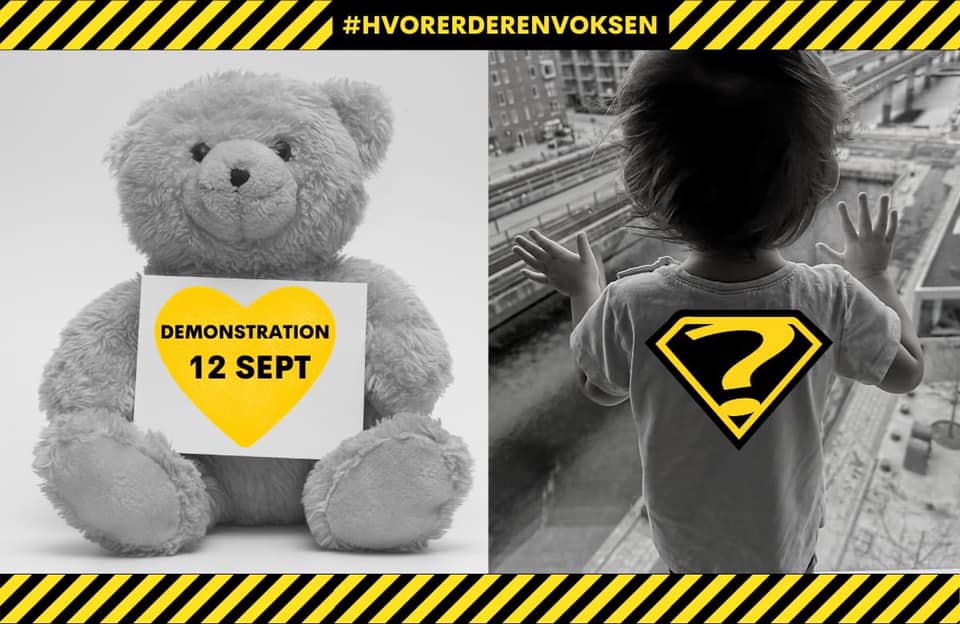 #Hvorerderenvoksen? Frederikshavn Kommune